Številka: 	8421-4/2021-66 - DGZRDatum: 	28. 11. 2023 OCENA OGROŽENOSTI OB JEDRSKI ALI RADIOLOŠKI NESREČI V DOLENJSKI REGIJIVerzija 2.1KAZALO1. UVOD	32 Ocena ogroženosti ob izrednem dogodku v jedrskih objektih in zaradi radioaktivnih snovi	43 Kriteriji za razvrstitev občin in regij v razrede ogroženosti zaradi jedrske nesreče v Nuklearni elektrarni Krško ter razvrščanje občin in regij v razrede ogroženosti	43.1 Razvrščanje občin in regij v razrede ogroženosti ob jedrski nesreči v Nuklearni elektrarni Krško	73.2 Ogroženost regij ob jedrski nesreči v Nuklearni elektrarni Krško	84 Ogroženost občin zaradi drugih jedrskih in radioloških nesreč	104.1 Ogroženost zaradi nesreče v raziskovalnem reaktorju TRIGA (Training, Research, Isotopes, General Atomics) na Brinju	104.2 Nesreča v Centralnem skladišču radioaktivnih odpadkov na Brinju	114.3 Nesreča pri uporabi radioaktivnih virov	114.4 Zlonamerno dejanje	124.5 Nesreča zaradi nenadzorovanih virov sevanja	124.6 Nesreča med prevozom radioaktivnih snovi	124.7 Padec satelita z radioaktivnimi snovmi	134.8 Nesreča na plovilu na jedrski pogon	144.9 Jedrska nesreča v tujini	144.10 Poškodba odlagališč jalovine na nekdanjem rudniku Žirovski Vrh	155 Povzetek in zaključek	166 Viri	177 Priloge	181. UVODOcena ogroženosti ob jedrski ali radiološki nesreči v dolenjski regiji (verzija 2.1), ki jo je sprejela Izpostava URSZR Novo mesto, je izvleček oziroma povzetek Ocene ogroženosti ob jedrski in radiološki nesreči v Republiki Sloveniji (številka 8420-1/2022-260-DGZR z dne 8.11.2023, verzija 3.0), ki jo je sprejela Uprava RS za zaščito in reševanje v sodelovanju z Upravo Republike Slovenije za jedrsko varnost. Izdelana je na podlagi Navodila o pripravi ocen ogroženosti (Uradni list RS, št. 39/95), Zakona o varstvu pred naravnimi in drugimi nesrečami (Uradni list RS, št. 51/06-UPB1, 97/10, 21/18 – ZNOrg in 117/22), Uredbe o vsebini in izdelavi načrtov zaščite in reševanja (Uradni list RS, št. 24/12, 78/16 in 26/19), Zakona o varstvu pred ionizirajočimi sevanji in jedrski varnosti (Ur. list RS, št. 76/17, 26/19, 172/21 in 18/23 – ZDU-1O) in drugimi izvedbenimi predpisi s področja jedrske in sevalne varnosti.Ocena ogroženosti je namenjena načrtovalskim strukturam v sistemu varstva pred naravnimi in drugimi nesrečami na vseh ravneh, namenjena pa je tudi javnosti. Obenem je ena od podlag za pripravo oziroma dopolnitev regijskega načrta zaščite in reševanja za področje jedrske in radiološke nesreče.Ocena je konceptualno podobna do sedaj veljavni verziji ocene iz leta 2022. Najpomembnejše spremembe v oceni glede na Oceno ogroženosti ob jedrski in radiološki nesreči iz leta 2022, verzija 2.0, so naslednje:- več je prikazov geografske ogroženosti zaradi radioloških nesreč na ravni občin, prevzetih iz zadnje verzije Ocene tveganja za jedrske in radiološke nesreče iz leta 2023;- ocena ogroženosti ob izrednem dogodku v jedrskih objektih in zaradi radioaktivnih snovi, izdaja 8, ki jo je maja 2023 pripravila Uprava RS za jedrsko varnost, ni osrednji del ocene, ampak je v celoti privzeta v Oceno ogroženosti Republike Slovenije zaradi jedrske in radiološke nesreče kot samostojna priloga;- dodan je seznam virov.S sprejetjem te ocene ogroženosti preneha veljati Ocena ogroženosti ob jedrski ali radiološki nesreči v Dolenjski regiji, verzija 2.0, št. 8421-4/2021-15 DGZR z dne 15. 4. 2022.Z Oceno ogroženosti ob jedrski ali radiološki nesreči v Dolenjski regiji morajo biti usklajene tudi ocene ogroženosti na nižjih ravneh načrtovanja.2. Ocena ogroženosti ob izrednem dogodku v jedrskih objektih in zaradi radioaktivnih snoviOcena ogroženosti ob izrednem dogodku v jedrskih objektih in zaradi radioaktivnih snovi v PDF formatu, izdaja 8, ki jo je pripravila Uprava RS za jedrsko varnost maja 2023, je samostojna priloga ocene. Vsebina Ocene ogroženosti ob izrednem dogodku v jedrskih objektih in zaradi radioaktivnih snovi, izdaja 8,  je zaradi strokovnih podlag in specifičnosti področja kot samostojna priloga v oceno privzeta v celoti in neposredno.Vsebina Ocena ogroženosti ob izrednem dogodku v jedrskih objektih in zaradi radioaktivnih snovi vsebuje predvsem naslednje vsebine: klasifikacijo virov nevarnosti in klasifikacijo izrednih dogodkov, jedrske objekte v Sloveniji, problematiko in ogroženost zaradi uporabe radioaktivnih snovi, zlonamernih dejanj, nenadzorovanih virov sevanja, prevoza radioaktivnih in jedrskih snovi, padca satelita z radioaktivnimi snovmi, plovil na jedrski pogon, jedrskih nesreč v tujini in poškodb odlagališč jalovine na nekdanjem rudniku urana na Žirovskem Vrhu.Na podlagi te ocene sta pripravljena tudi tretje in četrto poglavje ocene, ki opredeljujeta ogroženost občin in regije zaradi jedrske in radiološke nesreče.3. Kriteriji za razvrstitev občin in regij v razrede ogroženosti zaradi jedrske nesreče v Nuklearni elektrarni Krško ter razvrščanje občin in regij v razrede ogroženostiObčine in regije so v tej oceni razvrščene v tri od petih mogočih razredov ogroženosti ob jedrski nesreči v Nuklearni elektrarni Krško. Z nazivom “regije” so mišljene izpostave URSZR. Regije so ozemeljsko in glede vključenosti občin vanje identične izpostavam URSZR.Preglednica 2: Razredi ogroženosti zaradi naravnih in drugih nesreč, v katere se razvršča nosilce načrtovanjaPrvi razred predstavlja zelo majhno, drugi razred majhno, tretji razred srednjo, četrti razred veliko in peti razred zelo veliko ogroženosti zaradi obravnavane naravne ali druge nesreče.Kriteriji za razvrstitev občin in regij v razrede ogroženosti zaradi jedrske nesreče v Nuklearni elektrarni Krško so izdelani na osnovi območij načrtovanja zaščitnih ukrepov, ki so določene na osnovi oddaljenosti od Nuklearne elektrarne Krško. Definicije območij načrtovanja zaščitnih ukrepov okoli Nuklearne elektrarne Krško izhajajo iz Kriterijev za ukrepanje ob jedrski ali radiološki nesreči, ki jih je sprejela strokovna komisija za jedrsko varnost leta 1998, mednarodnih priporočil in praks v svetu. Območja načrtovanja zaščitnih ukrepov so naslednja: območje preventivnih zaščitnih ukrepov - OPU, območje oddaljeno do 3 km od Nuklearne elektrarne Krško, območje takojšnjih zaščitnih ukrepov - OTU, območje oddaljeno od 3 do 10 km od Nuklearne elektrarne Krško,razširjeno območje ukrepanja - ROU, območje oddaljeno od 10 do 25 km Nuklearne elektrarne Krško od inobmočje splošne pripravljenosti - OSP, območje celotne države.Preglednica 1: Podatki o številu prebivalcev v območjih načrtovanja zaščitnih ukrepovVIR: GIS - UJME, URSZR, 2015Posamezna območja načrtovanja zaščitnih ukrepov ne predstavljajo geometrijskih likov - krogov, ampak so prilagojena izvajanju zaščitnih ukrepov.Zaščitni ukrepi, ki se izvajajo na posameznem območju načrtovanja zaščitnih ukrepov ob nesreči v Nuklearni elektrarni Krško, so razčlenjeni v Načrtu zaščite in reševanja ob jedrski ali radiološki nesreči v Dolenjski regiji.  Slika 1: Območja načrtovanja zaščitnih ukrepov ob jedrski nesreči v Nuklearni elektrarni KrškoV preglednici 3 so navedeni kriteriji za uvrstitev občin in regij v razrede ogroženosti na osnovi območij načrtovanja zaščitnih ukrepov, ki so določene na osnovi oddaljenosti od Nuklearne elektrarne Krško.Preglednica 3: Kriteriji za uvrstitev občin oziroma regij v razrede ogroženosti ob jedrski nesreči v Nuklearni elektrarni Krško3.1 Razvrščanje občin in regij v razrede ogroženosti ob jedrski nesreči v Nuklearni elektrarni KrškoObčine v Republiki Sloveniji so razvrščene v naslednje razrede ogroženosti v skladu s kriteriji, ki so določeni v preglednici 3. Dolenjska in občine v Dolenjski regiji so razvrščene v dva od petih možnih razredov ogroženosti ob jedrski nesreči v NEK. Razvrstitev regij v razrede ogroženosti pa je razvidna iz preglednic pet in šest. Iz preglednice pet je razvidno (glej poglavje 3.2), da je Dolenjska regija s štirimi občinami (Šentjernej, Škocjan, Šmarješke toplice, Mokronog-Trebelno) razvrščena v tretji razred ogroženosti (srednja stopnja ogroženosti), medtem ko je preostalih 11 občin uvrščenih v drugi razred (majhna ogroženost). Ta razvrstitev se nekoliko razlikuje od geografske porazdelitve ogroženosti občin zaradi nesreče v Nuklearni elektrarni Krško, kot je opredeljena v Oceni tveganja za jedrske in radiološke nesreče.Preglednica 4: Pregled občin, razvrščenih po razredih ogroženosti, ob jedrski nesreči v Nuklearni elektrarni KrškoTako pa je videti razvrstitev občin v razrede ogroženosti zaradi jedrske nesreče v nuklearni elektrarni Krško na sliki 2.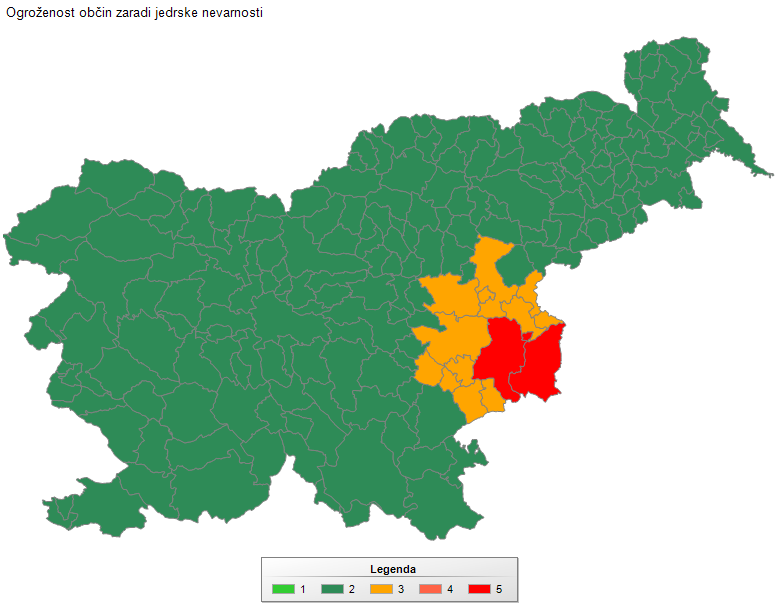 1 -zelo majhna,  2- majhna, 3- srednja,  4- velika,  5 - zelo velikaSlika 2: Ogroženost občin zaradi jedrske nesreče v Nuklearni elektrarni Krško3.2 Ogroženost regij ob jedrski nesreči v Nuklearni elektrarni KrškoURSZR je opredelila tudi ogroženost regij ob nesreči v Nuklearni elektrarni Krško. Ogroženost regij je odvisna od glede na najvišji razred ogroženosti, ki ga imajo posamezne občine v na območju posamezne regije.Preglednica 5: Pregled števila občin in regij, razvrščenih po razredih ogroženosti ob jedrski nesreči v Nuklearni elektrarni KrškoPreglednica 6: Število in pregled regij po razredih ogroženostiKako slikovno izgledajo rezultati te preglednice, pa je razvidno iz slike 3.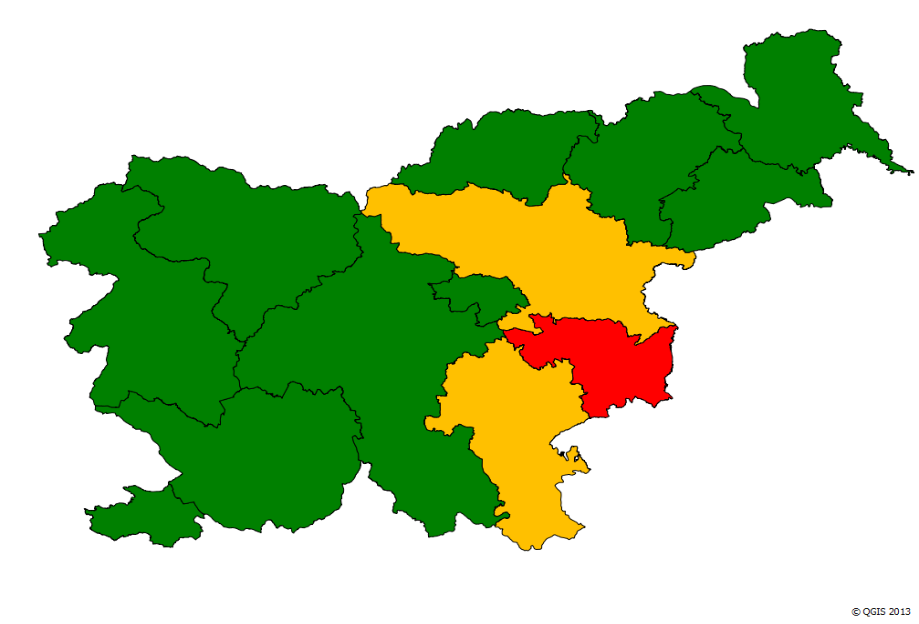 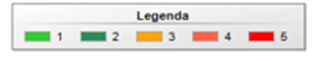 1 -zelo majhna,  2- majhna, 3- srednja,  4- velika,  5 - zelo velikaSlika 3: Ogroženost regij zaradi jedrske nesreče v Nuklearni elektrarni Krško4 Ogroženost občin zaradi drugih jedrskih in radioloških nesrečČetrti del ocene vsebuje ogroženost občin zaradi drugih jedrskih in radioloških nesreč, ki vključuje notranjo kategorizacijo (geografsko porazdelitev tveganja za nesreče. Gre za 10 možnih jedrskih in radioloških nesreč. Povzet je iz Ocene tveganja za jedrske in radiološke nesreče, ki jo je dopolnila Uprava RS za jedrsko varnost v letu 2023. V tej oceni, ki je objavljena na osrednjem spletišču državne uprave GOV.SI, ter v oceni v drugem poglavju oziroma v prilogi, so tudi na voljo podrobnejši podatki o posameznih drugih jedrskih in radioloških nesrečah oziroma podatki o tem, za kakšne jedrske in radiološke nesreče gre. Za Dolenjsko regijo velja, da ogroženost v primeru drugih jedrskih ali radioloških nesreč majhna, le pri zlonamernem dejanju je ogroženost srednja. 4.1 Ogroženost zaradi nesreče v raziskovalnem reaktorju TRIGA (Training, Research, Isotopes, General Atomics) na Brinju 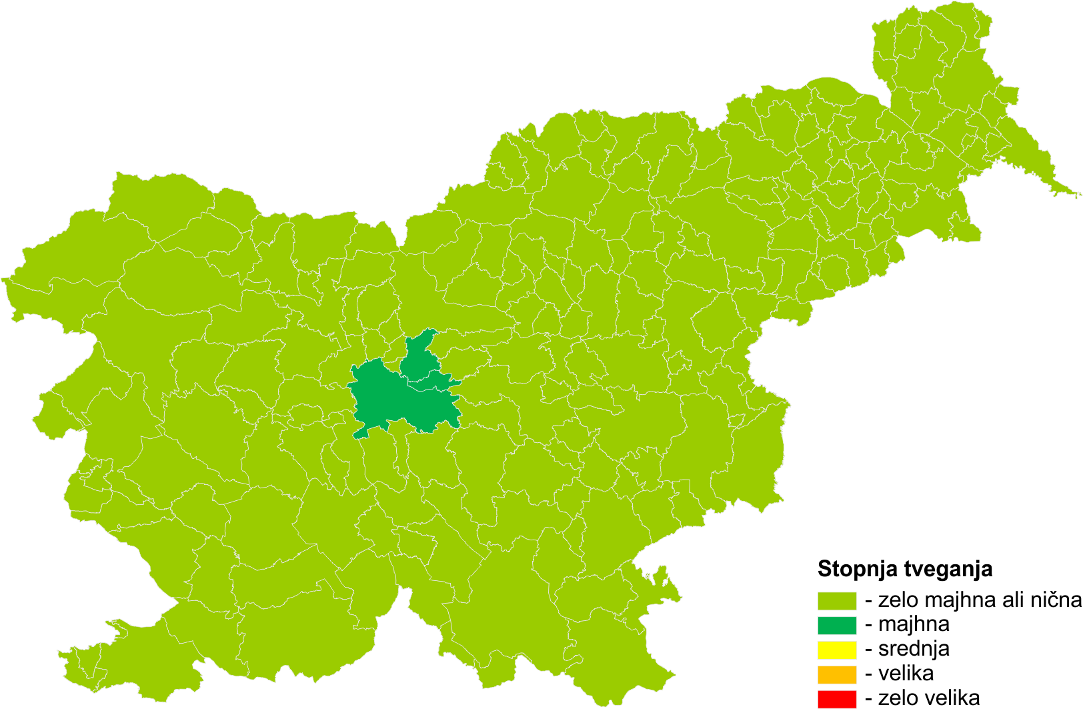 4.2 Nesreča v Centralnem skladišču radioaktivnih odpadkov na Brinju4.3 Nesreča pri uporabi radioaktivnih virov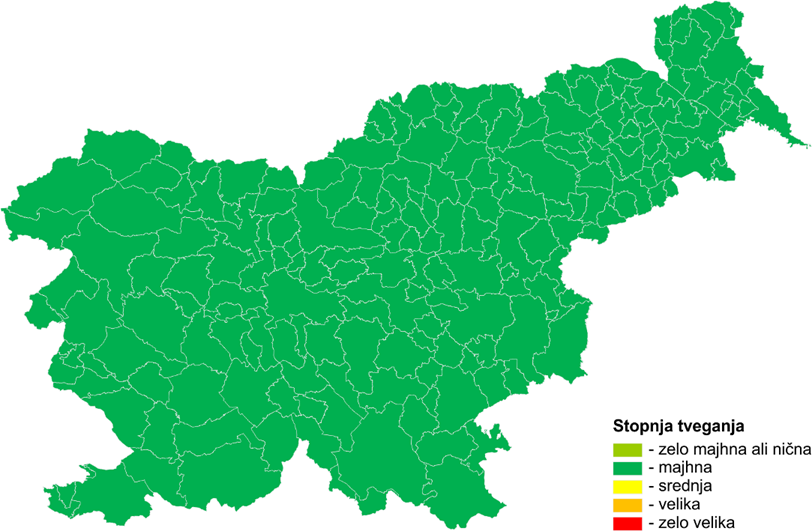 4.4 Zlonamerno dejanje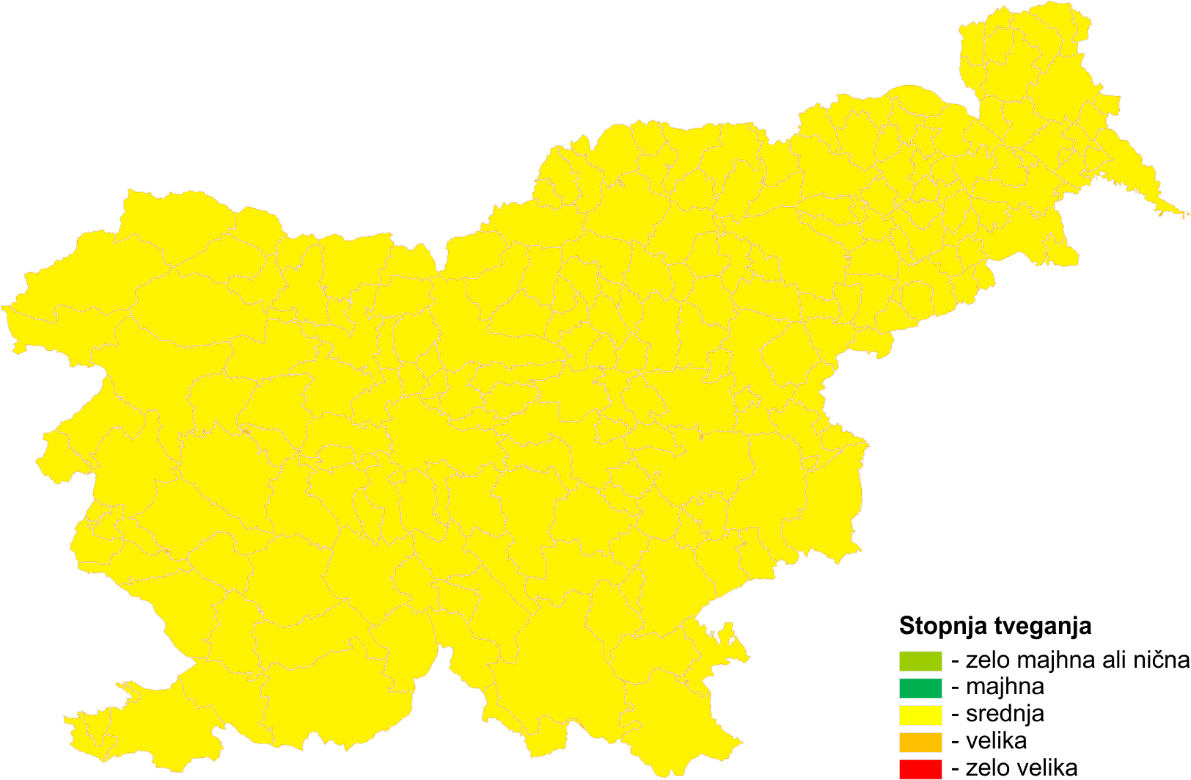 4.5 Nesreča zaradi nenadzorovanih virov sevanja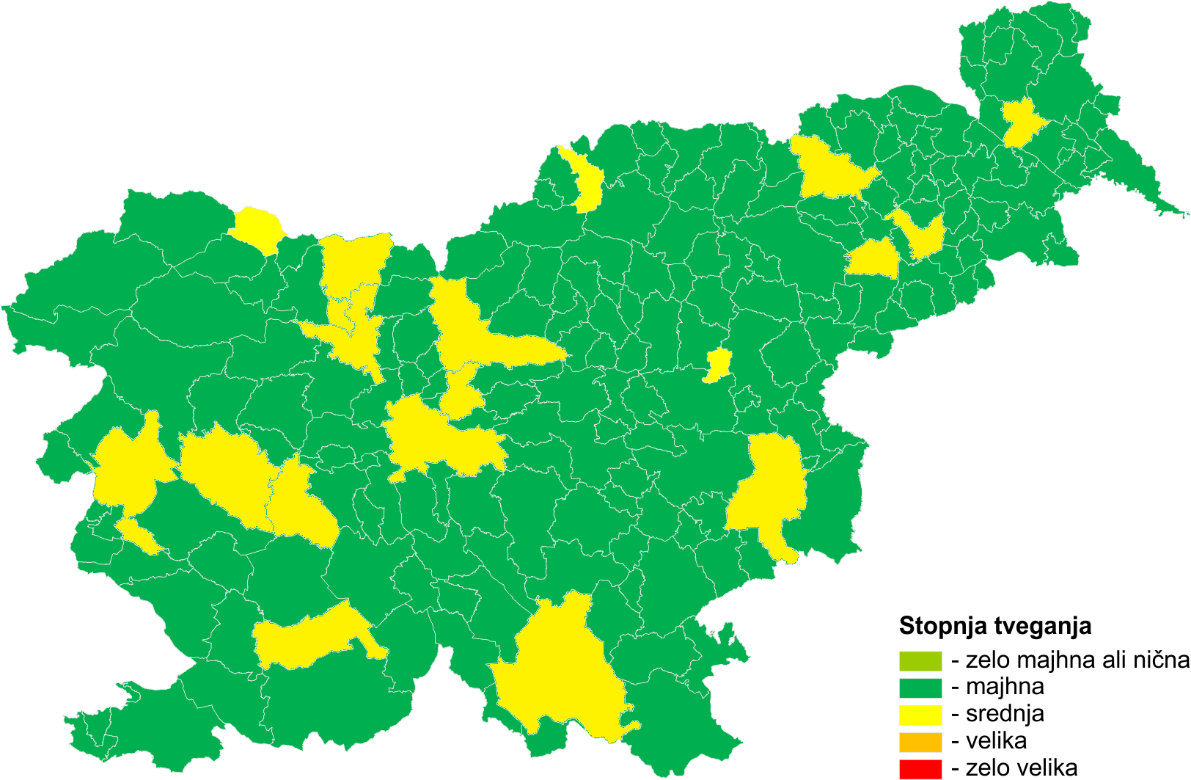 4.6 Nesreča med prevozom radioaktivnih snovi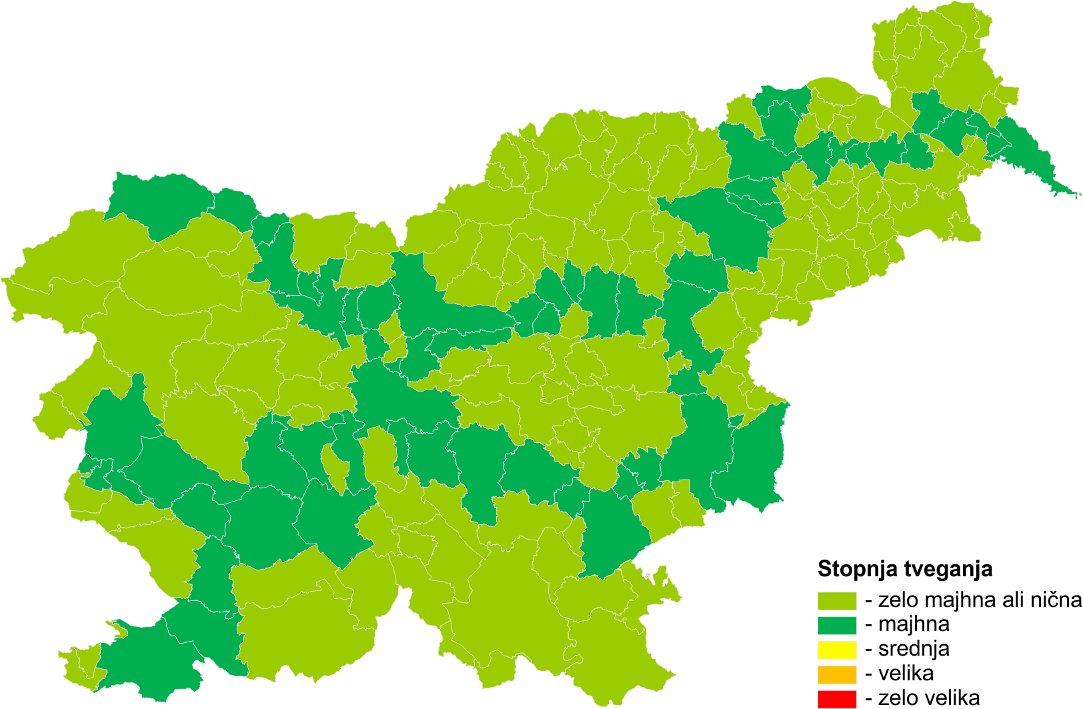 4.7 Padec satelita z radioaktivnimi snovmi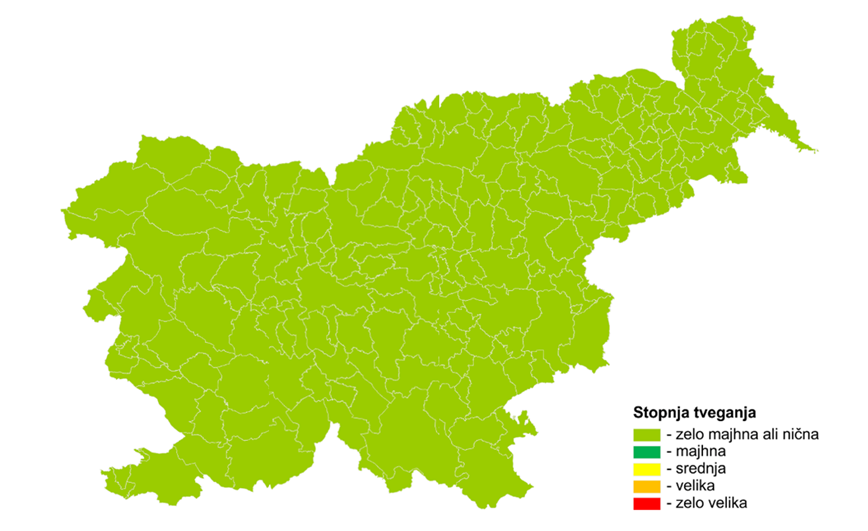 4.8 Nesreča na plovilu na jedrski pogon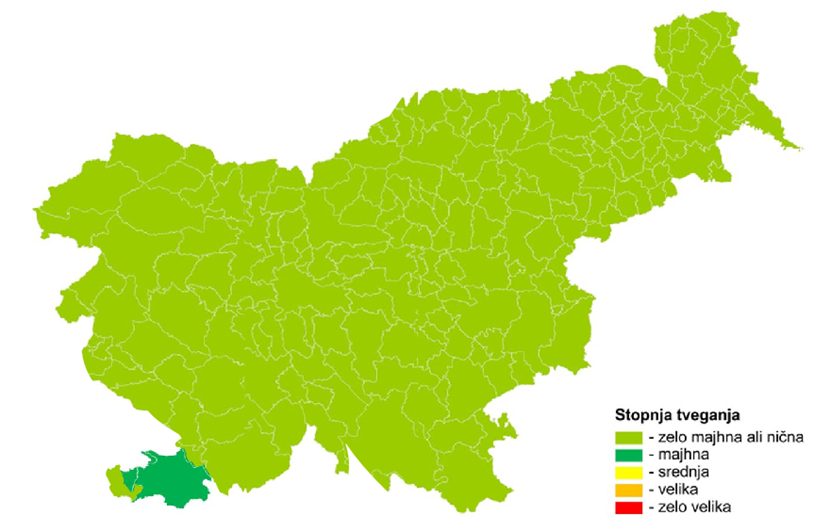 4.9 Jedrska nesreča v tujini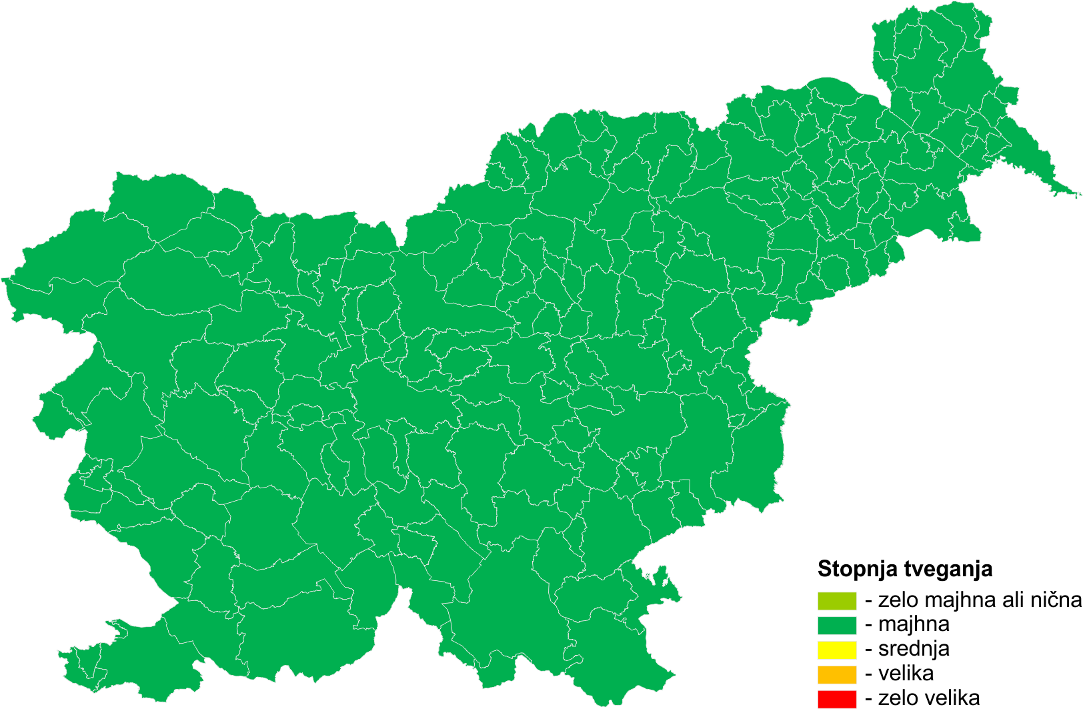 4.10 Poškodba odlagališč jalovine na nekdanjem rudniku Žirovski Vrh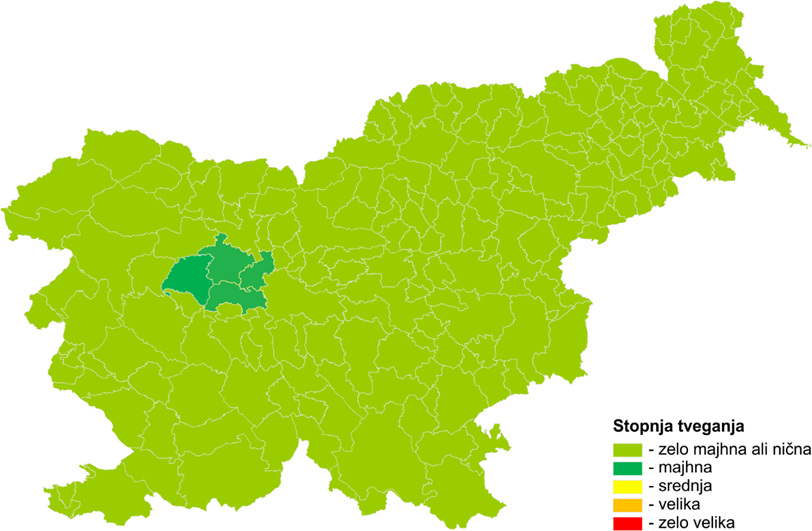 5 Povzetek in zaključekOcena ogroženosti Dolenjske regije zaradi jedrske ali radiološke nesreče, verzija 2.1, ki jo je pripravila Izpostava URSZR Novo mesto, vsebuje najbolj ažurne informacije o značilnostih jedrskih in radioloških nesreč in o ogroženosti regije zaradi jedrskih in radioloških nesreč.Ocena ogroženosti je sestavljena iz štirih glavnih delov. Prvi del je uvod, drugi, najobširnejši del oziroma priloga ocene, je Ocena ogroženosti ob izrednem dogodku v jedrskih objektih in zaradi radioaktivnih snovi - Izdaja 8, pripravljena na Upravi RS za jedrsko varnost maja 2023. Četrti člen Uredbe o vsebini in izdelavi načrtov zaščite in reševanja določa, da Izpostava URSZR izdela ali zagotovi ocene ogroženosti, iz katerih je razvidna možnost nastanka nesreče, za katero se izdelujejo regijski načrti zaščite in reševanja. Iz ocene mora biti razvidno tudi, katere občine in v kakšnem obsegu so ogrožene zaradi posamezne vrste nesreče. Zato so v oceno dodani kriteriji za razvrstitev občin in regije v razrede ogroženosti ob jedrski nesreči v Nuklearni elektrarni Krško in kriteriji za razvrstitev občin v razrede ogroženosti ob drugih jedrskih in radioloških nesrečah, ki predstavljajo tretji del ocene. V tem delu ocene je opredeljena tudi ogroženost občin in regije zaradi jedrske nesreče v Nuklearni elektrarni Krško. Četrti del ocene pa vsebuje ogroženost občin zaradi drugih jedrskih in radioloških nesreč, ki vključuje  geografsko porazdelitev tveganja za te nesreče. Upoštevanih je 10 scenarijev drugih jedrskih in radioloških nesreč, ki se lahko pripetijo oziroma lahko prizadenejo Republiko Slovenijo in Dolenjsko.Na podlagi te ocene ogroženosti se izdela oziroma dopolni Načrt zaščite in reševanja ob jedrski ali radiološki nesreči v Dolenjski regiji. 6 Viri- Ocena tveganja za jedrske in radiološke nesreče, izdaja 4, revizija 1, Uprava RS za jedrsko varnost, Ministrstvo za naravne vire in prostor, 2023.- Podatkovne baze URSZR GIS_UJME.7 Priloge- Ocena ogroženosti ob izrednem dogodku v jedrskih objektih in zaradi radioaktivnih snovi, izdaja 8, Uprava RS za jedrsko varnost, maj 2023, v PDF formatu.ORGANODGOVORNA OSEBA/PODPISOCENO USKLADIL/SKRBNIKIzpostava URSZR Novo mestoLuka HrovatsvetovalecSPREJEL   Izpostava URSZR Novo mestoJanja Brulcpodsekretarkavodja IzpostaveRazred ogroženostiogroženost1Zelo majhna2Majhna3Srednja4Velika5Zelo velikaObmočje načrtovanja zaščitnih ukrepov /km od NEKŠtevilo prebivalcev v RSOPU (0 - 3)11 489OTU (3 - 10)29 978ROU(10 - 25)57 856Skupaj 0-2599 323Ostalo v RS1 963 551Skupaj2 062 8741. razred ogroženosti2. razred ogroženosti3. razred ogroženosti4. razred ogroženosti5. razred ogroženosti/Območje oddaljenosti več kot 25 km od Nuklearne elektrarne KrškoObmočje oddaljenosti 10-25 km od Nuklearne elektrarne KrškoObmočje oddaljenosti 3-10 km od Nuklearne elektrarne KrškoObmočje oddaljenosti 0-3 km od Nuklearne elektrarne KrškoRegijaObčinaRazred ogroženostiDOLENJSKAČrnomelj2(15 občin)Dolenjske Toplice2Metlika2Mirna 2Mirna Peč2Mokronog-Trebelno3Novo mesto2Semič2Straža2Šentjernej3Šentrupert2Škocjan3Šmarješke Toplice3Trebnje2Žužemberk2Regija1. razred ogrože-nosti2. razred ogrože-nosti3. razred ogrože-nosti4. razred ogrože-nosti5. razred ogrože-nostiŠt. občinRazred ogrože-nosti regijeGorenjska018000182Severnoprimorska013000132Dolenjska011400153Koroška012000122Notranjska010000102Obalna0400042Ljubljanska032000322Vzhodnoštajerska022000222Podravska019000192Pomurska027000272Zahodnoštajerska027600333Posavska0020245Zasavska0300032SKUPAJ OBČIN01981202212RazredŠtevilo regijRegija10/210Koroška, Obalna, Vzhodnoštajerska, Podravska, Pomurska, Zasavska, Gorenjska, Severnoprimorska, Notranjska, Ljubljanska32Zahodnoštajerska, Dolenjska40/51Posavska 